Учитель математики МБОУ-СОШ №6  Марченко Е.Р.               Класс   5               Тема урока: Смешанные числаДидактическая цель:  создать условия для формирования новой учебной информации.Цели по содержанию:обучающие: ввести определение смешанных чисел и выявить правило перевода из неправильной дроби в смешанное число, сформировать  умение выделения      неправильной дроби в смешанные числа;развивающие: развивать умения анализировать, сравнивать, обобщать, делать выводы, развивать вниманиевоспитательные: развивать познавательный интерес через игровые моменты взаимоконтроля, взаимопроверки, способствовать пониманию необходимости интеллектуальных усилий для успешного обучения, положительного эффекта настойчивости для достижения цели.Тип урока: изучение нового материала.Этапы урокаЗадачи этапаДеятельность учителяДеятельность учащихсяОрганизационный моментСоздать  благоприятный психологический настрой на работуРефлексия на начальном этапе.Приветствие, проверка подготовленности к учебному занятию, организация внимания детей. Ну-ка, проверь дружок,Ты готов начать урок?Всё ль на месте, Всё ль в порядке,Ручка, книжка и тетрадка?Все ли правильно сидят?Все ль внимательно глядят?Каждый хочет получатьТолька лишь оценку пять.-Покажите, с каким настроением мы начинаем наш урок?Проверим домашнее задание у друг друга  и выставим оценки по критериям.А теперь, чтобы настроиться на урок выполним устный счет. Давайте запишем дату в рабочей тетради и классная работа.-У каждого на парте лежит технологическая карта урока, её вы заполняете на всём протяжении урока, что бы в конце оценить себя.Включаются в деловой ритм урокаАктуализация знаний и умений Актуализация опорных знаний и способов действий-Вспомним, о чём мы говорили на прошлом уроке?-Какие дроби называют правильными? -Какие дроби называют неправильными?Дроби всякие нужны,
Дроби всякие важны.
Дробь учи, тогда сверкнёт тебе удача.
Если будешь дроби знать,
Точно смысл их понимать,
Станет легкой даже трудная задача!Алладин на нашем рабочем поле записал дроби. Разбейте их на 2 группыI – правильные дроби;II – неправильные дроби Первый вариант выписывает правильные дроби:;    ;  ;  Второй вариант выписывает неправильные дроби:;;;;-Проверяем. Один ученик зачитывает правильный ответ.-На прошлом уроке мы говорили о правильных и неправильных дробях.-Дроби, у которых числитель меньше знаменателя называют, правильными.- Дроби, у которых числитель больше или равен знаменателю называют, неправильными.В тетрадях разбивают числа по группам.Целеполагание и мотивацияОбеспечение мотивации учения детьми, принятия ими целей урокаПроблемная ситуацияК какой группе можно отнести  число ?Что заметили интересного? Какая цель нашего урока?Не подходит не к первой не ко второй группе.Состоит из целой части и дробной частиУзнать название дроби состоящей из целой и дробной части.Усвоение новых знаний и способов усвоенияФИЗМИНУТКА ДЛЯ ГЛАЗОбеспечение восприятия, осмысления и первичного запоминания  детьми изучаемой темы: определения смешанного числаСмена деятельности.Определение смешанных чисел Как называются данные числа, если есть целая и дробная часть?Тогда как называется тема нашего урока? Записываем в тетрадь тему урока  Какие числа называют смешанными? Запись смешанных дробей    (дробная черта по середине целой части)2 – целая часть - дробная частьПример:    (принято записывать короче)2) Приведите свои примеры по  три смешанных числа, прочитайте соседу и пусть он их запишет.3) Запишите своё число: целая часть пусть будет год вашего  рождения, а в дробной части числитель – порядковый номер месяца, а знаменатель – число рождения.Сменить деятельность, обеспечить эмоциональную разгрузку учащихся.Давайте немного передохнем.Перевод из неправильной дроби в смешанное числоА встречались ли нам с вами неправильные дроби в начале урока?А как вы думаете, что с ними можно сделать?Чему мы должны научиться?Представим неправильную дробь  в виде смешанного числаЧто предлагаете? Делить столбиком. А как? К чему мы можем обратиться для уточнения своих предположений?  На стр. 46  показан способ выделения целой части из неправильной дроби, рассмотрите и расскажите всем.Работа по группам: в тетрадяхI вариант стр. 51 №260(а,в)II вариант стр.51 №260(б,в)Выпишите смешанные числа:Приводят примеры, работая в парах.Записывают в тетрадях.Учащиеся сменили вид деятельности и готовы продолжить работу.ДаВыделять целую частьНаучиться записывать неправильную дробь в виде смешанного числаЗаписать дробь в виде частного и найти ответК тексту учебникаПоказывают способ деленияОрганизация первичного контроляВыявление качества и уровня усвоения знаний и способов действий, а также выявление недостатков в знаниях и способах действий, установление причин выявленных недостатковСамостоятельная работаА сейчас выполните небольшую самостоятельную работу.Вариант IПредставьте дробь в виде смешанного числа Запишите закрашенную часть фигуры 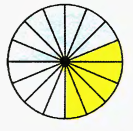 Трое друзей: Коля, Саша и Петя  нашли 32 гриба и решили разделить поровну. Сколько грибов принесет каждый мальчик домой?   Вариант IIПредставьте дробь в виде смешанного числа Запишите закрашенную часть фигуры 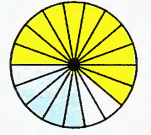 Трое друзей: Коля, Саша и Петя  нашли 29 грибов и решили разделить поровну. Сколько грибов принесет каждый мальчик домой?   Ребята, давайте сверимся с доской (решение записано на обратной стороне).Задача №237(1-4), №237(5-8).Переведите неправильную дробь в смешанное число.Вызывает двоих учеников к доскеСначала проверяют друг у друга. Работая в парах, затемсверяются с доской, выставляют себе отметки (критерий оценивания на доске).Открывают учебники. Решают, сверяя свои ответы с доской.Выполняют упражнения.Подведение итогов урокаДать качественную оценку работы класса и отдельных обучаемыхЧто изучали сегодня на уроке?Кто желает сформулировать определение смешанных чисел. Давайте хором сформулируем  определение смешанных чисел.   Как называются такие числа:Выставляет оценки за урок.Отвечают на вопросы.Смешанными числами называются числа, состоящие из целой и дробной части.Смешанные числа.Информация о домашнем заданииОбеспечение понимания детьми цели, содержания и способов выполнения домашнего заданияП28 №280,№281.Открывают дневники, записывают домашнее задание, задают вопросы.РефлексияИнициировать рефлексию детей по их собственной деятельности и взаимодействия с учителем и другими детьми в классе       РефлексияПритча.Шел мудрец, а я навстречу ему три человека, которые везли под горячим солнцем тележки с камнями для строительства. Мудрец остановился и задал вопрос каждому. У первого спросил: «А что ты делал целый день?». И тот с ухмылкой ответил, что целый день возил проклятые камни. У второго мудрец спросил: «А что ты делал целый день?», и тот ответил: «А я добросовестно выполнил свою работу.» А третий улыбнулся, его лицо засветилось радостью и удовольствием: «А я принимал участие в строительстве храма!»- Ребята! Давайте мы попробуем с вами оценить каждый свою работу за урок.- Кто работал как первый человек?- Кто работал добросовестно?- Кто принимал участие в строительстве храма?Рисуют улыбочку на смайликах.Предлагаю вам создать свои личные смайлики рядом возле моего и получить солнышко с лучиками.Самостоятельная работаВариант I1.Представьте дробь в виде смешанного числа 2.Запишите закрашенную часть фигуры 3.Трое друзей: Коля, Саша и Петя  нашли 32 гриба и решили разделить поровну. Сколько грибов принесет каждый мальчик домой?   Самостоятельная работаВариант II1.Представьте дробь в виде смешанного числа 2.Запишите закрашенную часть фигуры 3.Трое друзей: Коля, Саша и Петя  нашли 29 грибов и решили разделить поровну. Сколько грибов принесет каждый мальчик домой?   Самостоятельная работаВариант I1.Представьте дробь в виде смешанного числа 2.Запишите закрашенную часть фигуры 3.Трое друзей: Коля, Саша и Петя  нашли 32 гриба и решили разделить поровну. Сколько грибов принесет каждый мальчик домой?   Самостоятельная работаВариант II1.Представьте дробь в виде смешанного числа 2.Запишите закрашенную часть фигуры 3.Трое друзей: Коля, Саша и Петя  нашли 29 грибов и решили разделить поровну. Сколько грибов принесет каждый мальчик домой?   Самостоятельная работаВариант I1.Представьте дробь в виде смешанного числа 2.Запишите закрашенную часть фигуры 3.Трое друзей: Коля, Саша и Петя  нашли 32 гриба и решили разделить поровну. Сколько грибов принесет каждый мальчик домой?   Самостоятельная работаВариант II1.Представьте дробь в виде смешанного числа 2.Запишите закрашенную часть фигуры 3.Трое друзей: Коля, Саша и Петя  нашли 29 грибов и решили разделить поровну. Сколько грибов принесет каждый мальчик домой?   Самостоятельная работаВариант I1.Представьте дробь в виде смешанного числа 2.Запишите закрашенную часть фигуры 3.Трое друзей: Коля, Саша и Петя  нашли 32 гриба и решили разделить поровну. Сколько грибов принесет каждый мальчик домой?   Самостоятельная работаВариант II1.Представьте дробь в виде смешанного числа 2.Запишите закрашенную часть фигуры 3.Трое друзей: Коля, Саша и Петя  нашли 29 грибов и решили разделить поровну. Сколько грибов принесет каждый мальчик домой?   Самостоятельная работаВариант I1.Представьте дробь в виде смешанного числа 2.Запишите закрашенную часть фигуры 3.Трое друзей: Коля, Саша и Петя  нашли 32 гриба и решили разделить поровну. Сколько грибов принесет каждый мальчик домой?   Самостоятельная работаВариант II1.Представьте дробь в виде смешанного числа 2.Запишите закрашенную часть фигуры 3.Трое друзей: Коля, Саша и Петя  нашли 29 грибов и решили разделить поровну. Сколько грибов принесет каждый мальчик домой?   Самостоятельная работаВариант I1.Представьте дробь в виде смешанного числа 2.Запишите закрашенную часть фигуры 3.Трое друзей: Коля, Саша и Петя  нашли 32 гриба и решили разделить поровну. Сколько грибов принесет каждый мальчик домой?   Самостоятельная работаВариант II1.Представьте дробь в виде смешанного числа 2.Запишите закрашенную часть фигуры 3.Трое друзей: Коля, Саша и Петя  нашли 29 грибов и решили разделить поровну. Сколько грибов принесет каждый мальчик домой?   Самостоятельная работаВариант I1.Представьте дробь в виде смешанного числа 2.Запишите закрашенную часть фигуры 3.Трое друзей: Коля, Саша и Петя  нашли 32 гриба и решили разделить поровну. Сколько грибов принесет каждый мальчик домой?   Самостоятельная работаВариант II1.Представьте дробь в виде смешанного числа 2.Запишите закрашенную часть фигуры 3.Трое друзей: Коля, Саша и Петя  нашли 29 грибов и решили разделить поровну. Сколько грибов принесет каждый мальчик домой?   Самостоятельная работаВариант I1.Представьте дробь в виде смешанного числа 2.Запишите закрашенную часть фигуры 3.Трое друзей: Коля, Саша и Петя  нашли 32 гриба и решили разделить поровну. Сколько грибов принесет каждый мальчик домой?   Самостоятельная работаВариант II1.Представьте дробь в виде смешанного числа 2.Запишите закрашенную часть фигуры 3.Трое друзей: Коля, Саша и Петя  нашли 29 грибов и решили разделить поровну. Сколько грибов принесет каждый мальчик домой?   Самостоятельная работаВариант I1.Представьте дробь в виде смешанного числа 2.Запишите закрашенную часть фигуры 3.Трое друзей: Коля, Саша и Петя  нашли 32 гриба и решили разделить поровну. Сколько грибов принесет каждый мальчик домой?   Самостоятельная работаВариант II1.Представьте дробь в виде смешанного числа 2.Запишите закрашенную часть фигуры 3.Трое друзей: Коля, Саша и Петя  нашли 29 грибов и решили разделить поровну. Сколько грибов принесет каждый мальчик домой?   Самостоятельная работаВариант I1.Представьте дробь в виде смешанного числа 2.Запишите закрашенную часть фигуры 3.Трое друзей: Коля, Саша и Петя  нашли 32 гриба и решили разделить поровну. Сколько грибов принесет каждый мальчик домой?   Самостоятельная работаВариант II1.Представьте дробь в виде смешанного числа 2.Запишите закрашенную часть фигуры 3.Трое друзей: Коля, Саша и Петя  нашли 29 грибов и решили разделить поровну. Сколько грибов принесет каждый мальчик домой?   Самостоятельная работаВариант I1.Представьте дробь в виде смешанного числа 2.Запишите закрашенную часть фигуры 3.Трое друзей: Коля, Саша и Петя  нашли 32 гриба и решили разделить поровну. Сколько грибов принесет каждый мальчик домой?   Самостоятельная работаВариант II1.Представьте дробь в виде смешанного числа 2.Запишите закрашенную часть фигуры 3.Трое друзей: Коля, Саша и Петя  нашли 29 грибов и решили разделить поровну. Сколько грибов принесет каждый мальчик домой?   Самостоятельная работаВариант I1.Представьте дробь в виде смешанного числа 2.Запишите закрашенную часть фигуры 3.Трое друзей: Коля, Саша и Петя  нашли 32 гриба и решили разделить поровну. Сколько грибов принесет каждый мальчик домой?   Самостоятельная работаВариант II1.Представьте дробь в виде смешанного числа 2.Запишите закрашенную часть фигуры 3.Трое друзей: Коля, Саша и Петя  нашли 29 грибов и решили разделить поровну. Сколько грибов принесет каждый мальчик домой?   Технологическая карта урока:1. Проверка д/з.Разминка2. Примеры 3. Работа по группам4.Самостоятельная работа5. Работа с учебником6. ИтогТехнологическая карта урока:1. Проверка д/з.Разминка2. Примеры 3. Работа по группам4.Самостоятельная работа5. Работа с учебником6. ИтогТехнологическая карта урока:1. Проверка д/з.Разминка2. Примеры 3. Работа по группам4.Самостоятельная работа5. Работа с учебником6. ИтогТехнологическая карта урока:1. Проверка д/з.Разминка2. Примеры 3. Работа по группам4.Самостоятельная работа5. Работа с учебником6. ИтогТехнологическая карта урока:1. Проверка д/з.Разминка2. Примеры 3. Работа по группам4.Самостоятельная работа5. Работа с учебником6. ИтогТехнологическая карта урока:1. Проверка д/з.Разминка2. Примеры 3. Работа по группам4.Самостоятельная работа5. Работа с учебником6. ИтогТехнологическая карта урока:1. Проверка д/з.Разминка2. Примеры 3. Работа по группам4.Самостоятельная работа5. Работа с учебником6. ИтогТехнологическая карта урока:1. Проверка д/з.Разминка2. Примеры 3. Работа по группам4.Самостоятельная работа5. Работа с учебником6. ИтогТехнологическая карта урока:1. Проверка д/з.Разминка2. Примеры 3. Работа по группам4.Самостоятельная работа5. Работа с учебником6. ИтогТехнологическая карта урока:1. Проверка д/з.Разминка2. Примеры 3. Работа по группам4.Самостоятельная работа5. Работа с учебником6. ИтогТехнологическая карта урока:1. Проверка д/з.Разминка2. Примеры 3. Работа по группам4.Самостоятельная работа5. Работа с учебником6. ИтогТехнологическая карта урока:1. Проверка д/з.Разминка2. Примеры 3. Работа по группам4.Самостоятельная работа5. Работа с учебником6. ИтогТехнологическая карта урока:1. Проверка д/з.Разминка2. Примеры 3. Работа по группам4.Самостоятельная работа5. Работа с учебником6. ИтогТехнологическая карта урока:1. Проверка д/з.Разминка2. Примеры 3. Работа по группам4.Самостоятельная работа5. Работа с учебником6. ИтогТехнологическая карта урока:1. Проверка д/з.Разминка2. Примеры 3. Работа по группам4.Самостоятельная работа5. Работа с учебником6. ИтогТехнологическая карта урока:1. Проверка д/з.Разминка2. Примеры 3. Работа по группам4.Самостоятельная работа5. Работа с учебником6. ИтогТехнологическая карта урока:1. Проверка д/з.Разминка2. Примеры 3. Работа по группам4.Самостоятельная работа5. Работа с учебником6. ИтогТехнологическая карта урока:1. Проверка д/з.Разминка2. Примеры 3. Работа по группам4.Самостоятельная работа5. Работа с учебником6. ИтогТехнологическая карта урока:1. Проверка д/з.Разминка2. Примеры 3. Работа по группам4.Самостоятельная работа5. Работа с учебником6. ИтогТехнологическая карта урока:1. Проверка д/з.Разминка2. Примеры 3. Работа по группам4.Самостоятельная работа5. Работа с учебником6. ИтогТехнологическая карта урока:1. Проверка д/з.Разминка2. Примеры 3. Работа по группам4.Самостоятельная работа5. Работа с учебником6. ИтогТехнологическая карта урока:1. Проверка д/з.Разминка2. Примеры 3. Работа по группам4.Самостоятельная работа5. Работа с учебником6. ИтогТехнологическая карта урока:1. Проверка д/з.Разминка2. Примеры 3. Работа по группам4.Самостоятельная работа5. Работа с учебником6. ИтогТехнологическая карта урока:1. Проверка д/з.Разминка2. Примеры 3. Работа по группам4.Самостоятельная работа5. Работа с учебником6. ИтогТехнологическая карта урока:1. Проверка д/з.Разминка2. Примеры 3. Работа по группам4.Самостоятельная работа5. Работа с учебником6. ИтогТехнологическая карта урока:1. Проверка д/з.Разминка2. Примеры 3. Работа по группам4.Самостоятельная работа5. Работа с учебником6. ИтогТехнологическая карта урока:1. Проверка д/з.Разминка2. Примеры 3. Работа по группам4.Самостоятельная работа5. Работа с учебником6. ИтогТехнологическая карта урока:1. Проверка д/з.Разминка2. Примеры 3. Работа по группам4.Самостоятельная работа5. Работа с учебником6. ИтогТехнологическая карта урока:1. Проверка д/з.Разминка2. Примеры 3. Работа по группам4.Самостоятельная работа5. Работа с учебником6. ИтогТехнологическая карта урока:1. Проверка д/з.Разминка2. Примеры 3. Работа по группам4.Самостоятельная работа5. Работа с учебником6. ИтогТехнологическая карта урока:1. Проверка д/з.Разминка2. Примеры 3. Работа по группам4.Самостоятельная работа5. Работа с учебником6. ИтогТехнологическая карта урока:1. Проверка д/з.Разминка2. Примеры 3. Работа по группам4.Самостоятельная работа5. Работа с учебником6. ИтогТехнологическая карта урока:1. Проверка д/з.Разминка2. Примеры 3. Работа по группам4.Самостоятельная работа5. Работа с учебником6. ИтогТехнологическая карта урока:1. Проверка д/з.Разминка2. Примеры 3. Работа по группам4.Самостоятельная работа5. Работа с учебником6. ИтогТехнологическая карта урока:1. Проверка д/з.Разминка2. Примеры 3. Работа по группам4.Самостоятельная работа5. Работа с учебником6. ИтогТехнологическая карта урока:1. Проверка д/з.Разминка2. Примеры 3. Работа по группам4.Самостоятельная работа5. Работа с учебником6. ИтогТехнологическая карта урока:1. Проверка д/з.Разминка2. Примеры 3. Работа по группам4.Самостоятельная работа5. Работа с учебником6. ИтогТехнологическая карта урока:1. Проверка д/з.Разминка2. Примеры 3. Работа по группам4.Самостоятельная работа5. Работа с учебником6. ИтогТехнологическая карта урока:1. Проверка д/з.Разминка2. Примеры 3. Работа по группам4.Самостоятельная работа5. Работа с учебником6. ИтогТехнологическая карта урока:1. Проверка д/з.Разминка2. Примеры 3. Работа по группам4.Самостоятельная работа5. Работа с учебником6. Итог